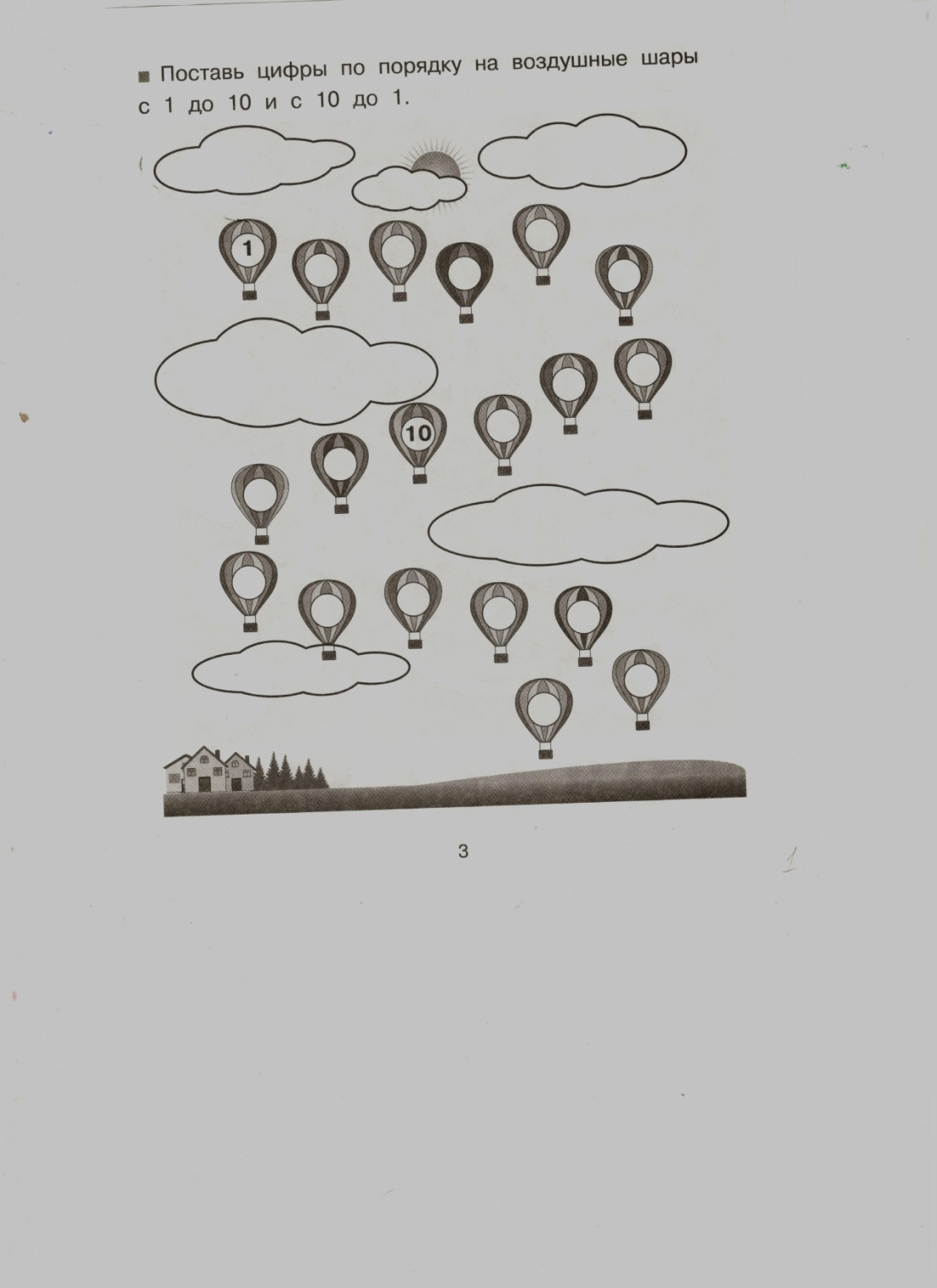 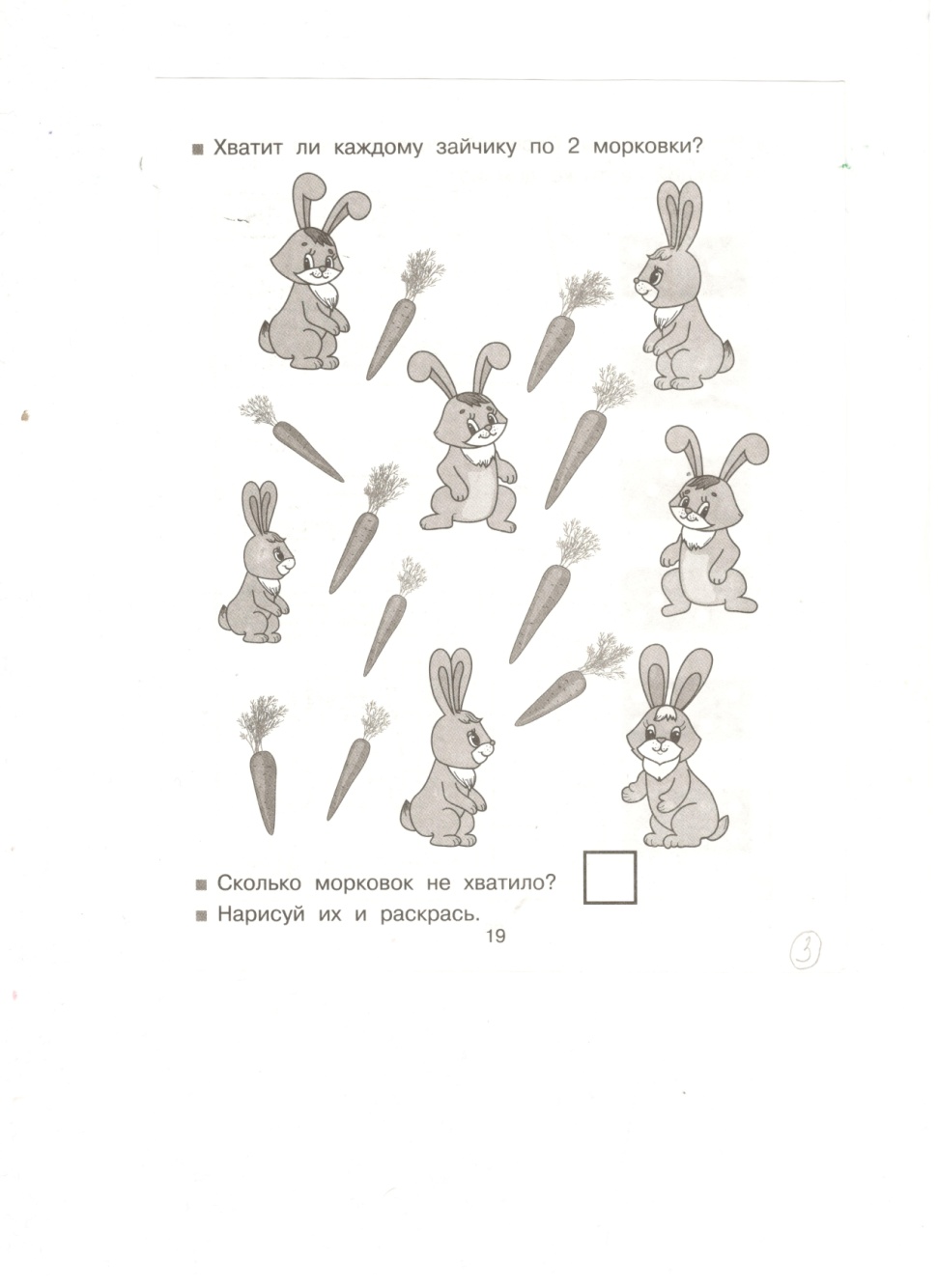 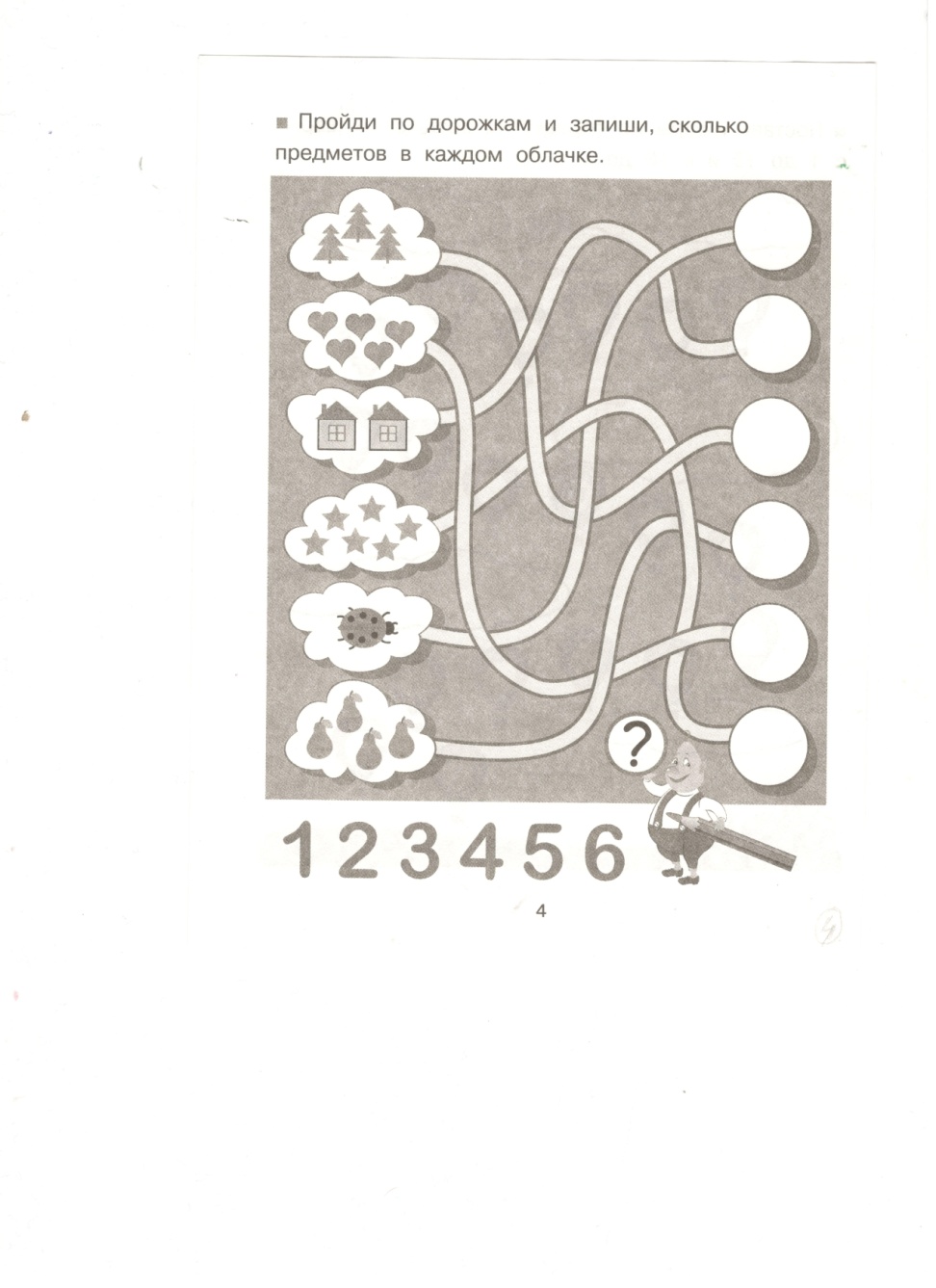 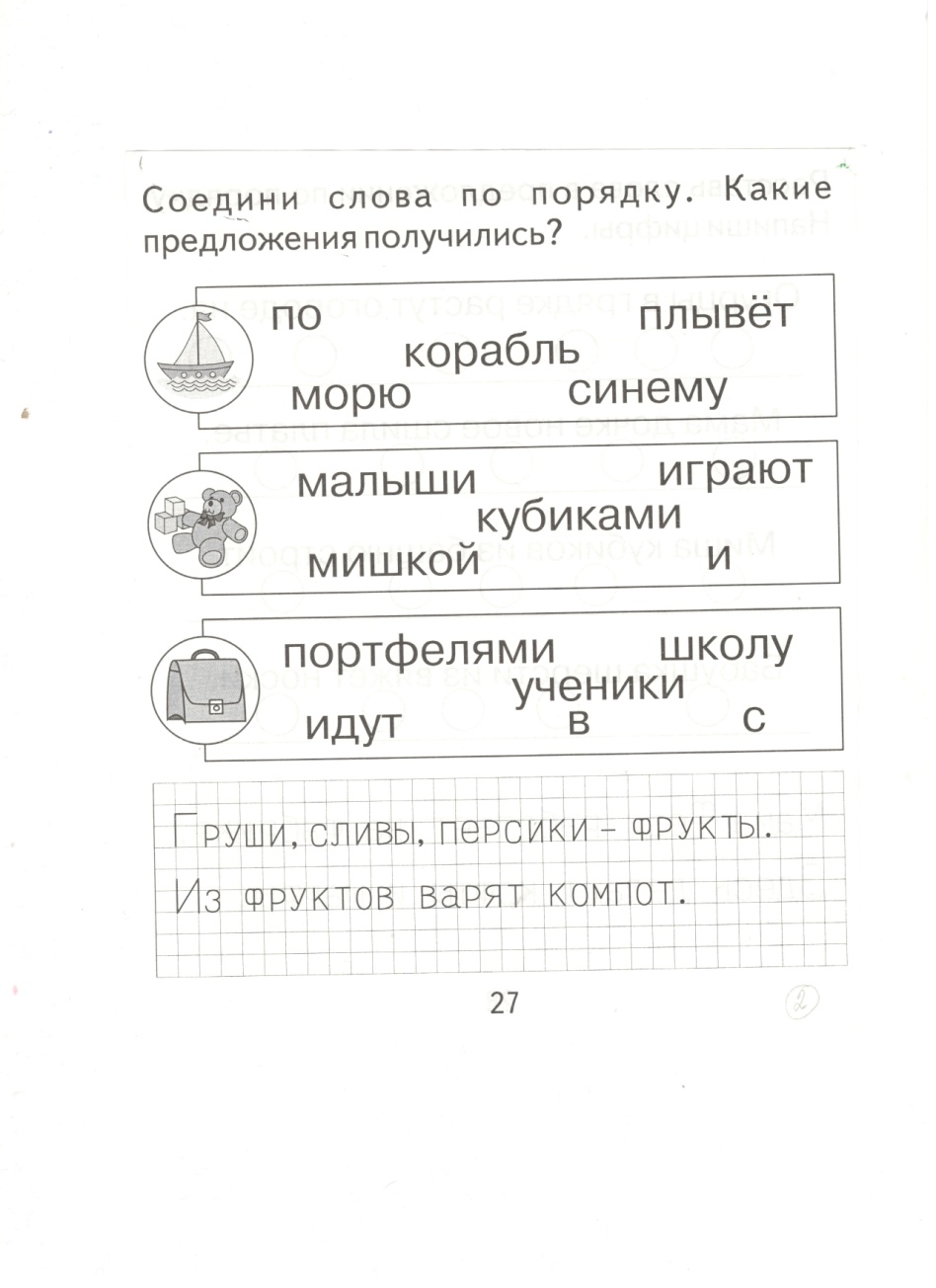 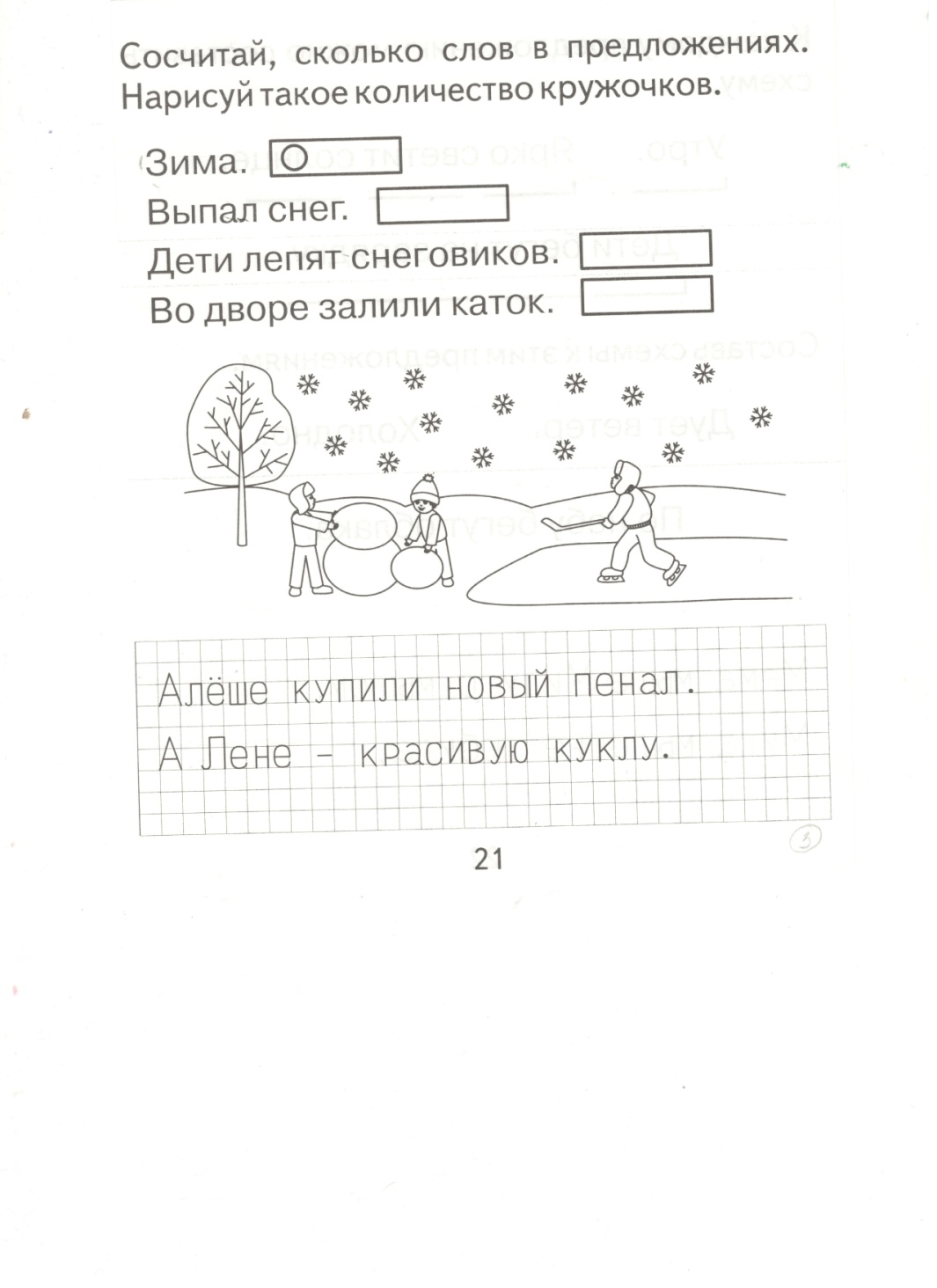 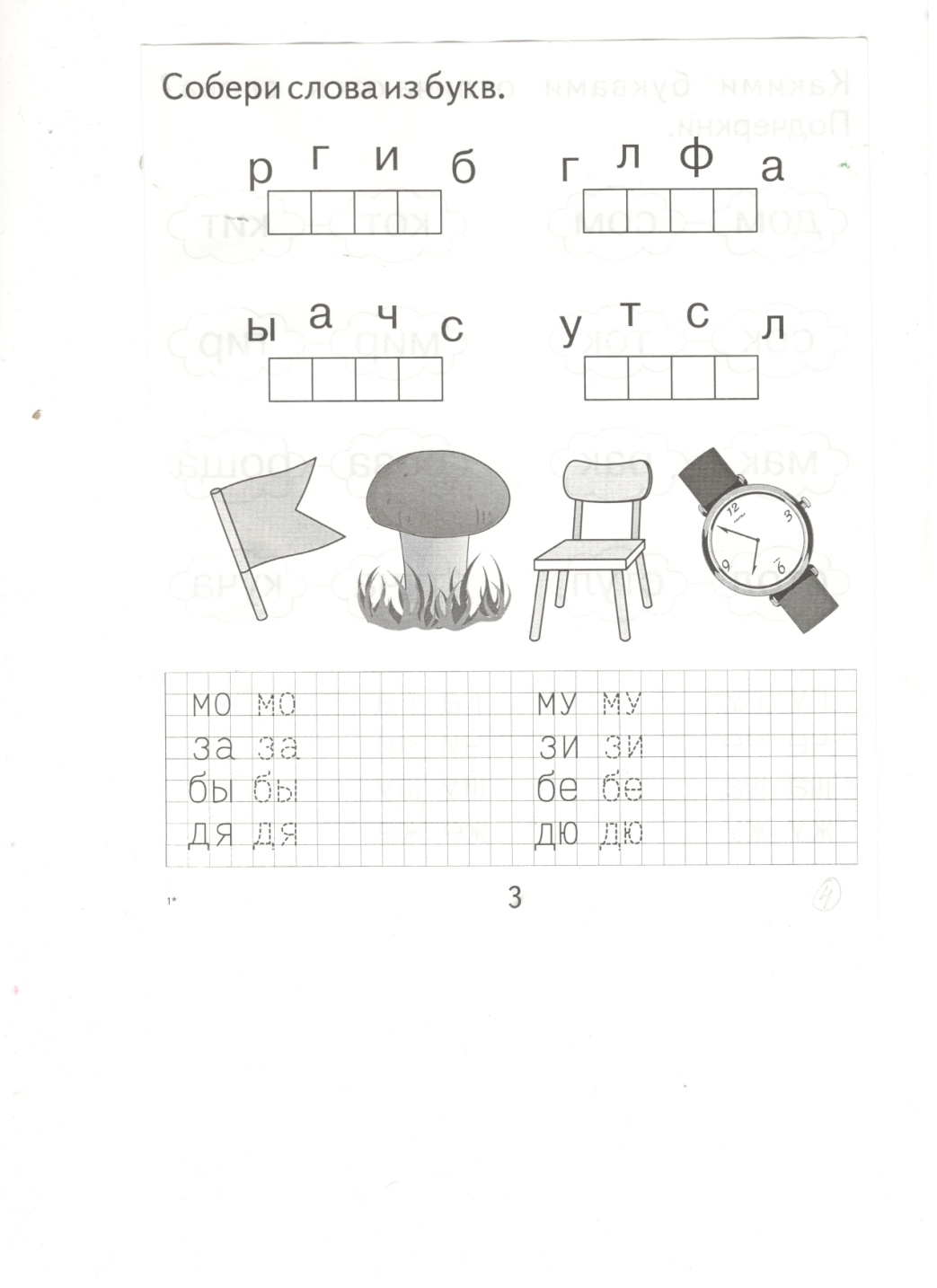   Уважаемые родители!Предлагаем Вам для совместных занятий с ребенком план на неделю с 18 мая по 22 мая в соответствии с образовательной программой вашей возрастной группы от 5 до 6 лет (№16)Учебная неделя № 35 Тема  «В мире транспорта»Дата: 18. 05. 2020 г. (понедельник)   Развитие речи. «Литературный калейдоскоп»   Вспомните, какие поговорки, песенки, скороговорки, загадки, считалки  Вы знаете.   Выучите понравившуюся считалку.   Рисование. «Грузовая машина»    Рассмотрите игрушку (машину). Обратите внимание на части машины, формы. При необходимости помогайте детям    Выполнить работу, используя  краски, карандаши, фломастеры и т.д.                                                                                               Дата:  19. 2020 г.(вторник)    ФЭМП Работа по закреплению пройденного материала.    1.Повторите прямой и обратный счет в пределах 10 (смотрите задание 1 в конце плана)    2. Игровое упражнение «Лови, бросай дни недели, времени года называй»    3. Игровое упражнение «Хватит ли каждому зайчику по 2 морковки?» (смотрите задание 2)    4. Игровое упражнение «Пройди по дорожке и запиши, сколько предметов в каждом облачке» (смотрите задание 3).     ФИЗО (воздух)     Поиграйте с детьми «Кто быстрее»«Ловкие ребята»Упражнения с мячом – броски мяча о землю в ходьбе по прямой.    Конструирование. «Архитектура и дизайн» (транспорт)     Развивайте у детей фантазию, творчество, любознательность, умение проводить эксперименты в своей работе, Вы     в этом им помогите.     Материал: конструктор, бумага, мелкие игрушки для обыгрывания поделки.                                                                           Дата: 20. 05. 2020 г. (среда)      Рисование. «Машины нашего города»      Побеседуйте с детьми о том, какие машины они видели на наших дорогах, в полях, в зимний период.       Уточните величину, форму, цвет деталей. При выполнении работы используйте показ, рассказ, при необходимости       помогайте детям.      Материал: карандаши, мелки, краски, простой карандаш.                                                                            Дата: 21. 05. 2020 г. (четверг)     Обучение грамоте. Повторение и закрепление пройденного материала.    1.  Вспомните, что дети знают о буквах и звуках(что такое звук и буква)     (звуки мы говорим и слышим, а буквы пишем и видим)     2. Узнайте, что такое предложение (предложение составляются по смыслу( смотрите задание 4)     3. Игровое упражнение «Сосчитай, сколько слов в предложениях. Нарисуй такое количество кружков. (смотрите задание 5)     При выполнении заданий, пожалуйста, помогайте детям. Работы выполняйте карандашом.Игровое упражнение «Собери слова из букв» ( смотрите задание 6).       ФЦКМ «Транспорт»     Посмотрите презентацию «Из прошлого машин»      Прочтите стихи о видах транспорта, загадки и назначение  транспорта     Поиграйте с детьми в игру «Четвертый лишний», «Что перепутал художник?»                                                                                                                                      Дата:  22.05 2020 г.(пятница)      Лепка. «Котенок»    Рассмотрите иллюстрацию с котенком, обратите внимание на внешний вид, части туловища, форму, величину.     Используйте пластилин, стеки мелкие обрезки для украшения (ссылка https://youtu.be/UFYPNR7Lczg)      Обучение детей игре в шахматы     Закрепите пройденный материал (ссылка https://youtu.be/lDH6P5C9Fvc) 